Carnegie Creators @ Home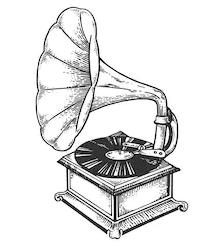 Week 2: Groovy GramophonesVictorian Invention: The GramophoneDo you love listening to music? Well, it was during the Victorian times that people were able to buy the first music players for their home – the ‘Phonograph’ or ‘Gramophone’. They would have to buy records of their favourite singers or bands. A little different from today where most people listen to music online on their mobile phones!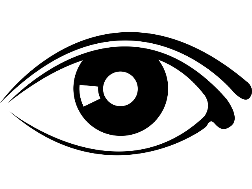 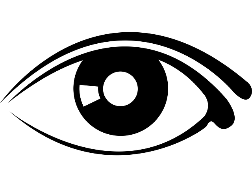 This is a picture of the gramophone we have at the museum – it plays a recording of Andrew Carnegie or a selection of songs. 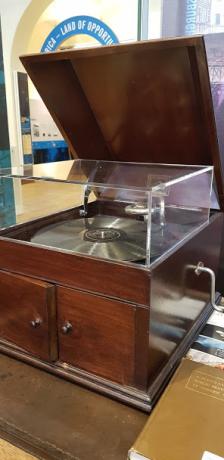 Click to watch a video of the GramophoneQuestions – Can you spot….The record? This is the large circular disc where the sound is stored. People would have different records or albums from different singers/bands. The needle? This is the pointy piece of metal that goes into the grooves on the records and reads the soundAndrew Carnegie loved music ever since he was little. So much so that he paid for an amazing music hall in New York, called the Carnegie Hall! Lots of famous people have performed there including the Beatles and the Rolling Stones!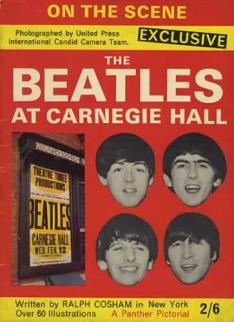 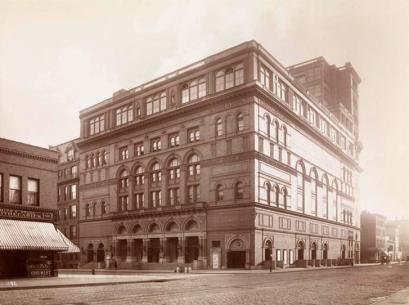 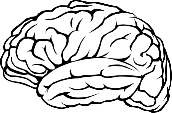 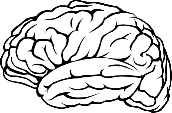 Some ideas for Groovy Gramophone activities….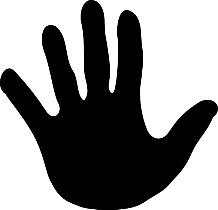 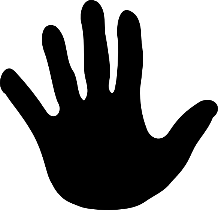 Imagine performing on this stage!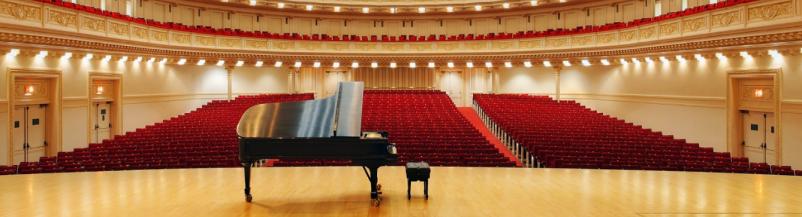 And a little song about music! Don’t forget to do the instrument actions!ChorusI am the music manI come from down your wayAnd I can play… What can you play?I play….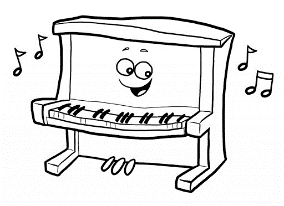 ….The pianoPia-pia-pia-noPia-no pia-noPia-pia-pia-noPia-pia-noChorus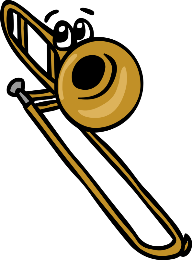 ….the tromboneUmpa-umpa-um-pa-paUm-pa-pa um-pa-paUmpa-umpa-um-pa-paUmpa-um-pa-pa[Followed by Piano! Pia-pia-pia-no]Chorus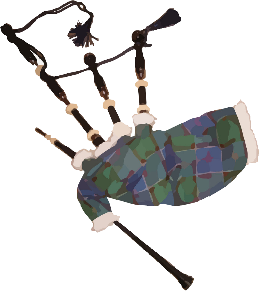 ….I play the bagpipesPretend to play the bagpipes[Followed by Trombone! Umpa-Umpa-Um-pa-pa & Piano! Pia-pia-pia-no]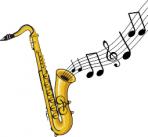 Question: Can you think of any other instruments to add? Maybe the tambourine or the saxophone